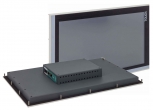 HMI1560T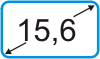 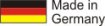 